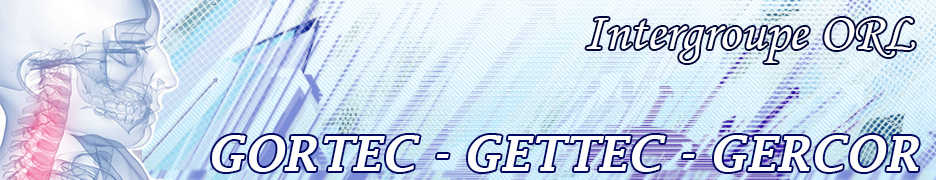 Appel à projets Intergroupe ORL (GORTEC, GERCOR, GETTEC)Session du Conseil Scientifique du 9 février 2017Ce formulaire peut être rédigé en anglais ou en françaisDate limite de soumission le 30 janvier 2017   Première soumission / First submission			    MAJ de la soumission précédente (cocher les sections dédiées aux soumissions précédentes en dernière page) / Previous submission update (fill in section dedicated to previous submission in the last page)INFORMATION GENERALE / GENERAL INFORMATIONPROJET DE RECHERCHE / RESEARCH PROJECTINCLUSIONSFAISABILITE / FEASIBILITYTitre de l’étude envisagée, précédé par son acronyme / Project title, preceded by its acronymNom et Prénom du Coordinateur: / Name & First name of coordinator: Spécialité / Specialty Service / Unit or department Nom et adresse de l’établissement / Name and adress of the establishmentN° Tel : Phone number E-mailPhysicien, Biologiste, Infirmière, autre paramédical / Physician, Biologist, Physicist, Nurse, other paramedical :Source de Financement envisagé / planned source of Funding :Promotion GORTEC   GERCOR   GETTECAutres, à préciser : Montant approximatif du financement souhaité (K euros) / Approximate level of funding required (K euros):Nom et Prénom du (de la) méthodologiste / First name and name of the methodologist :  Nom et adresse de l’établissement / Name and adress of the establishmentN° Tel : Phone numberE-mailNom et Prénom de l’économiste (si necessaire) / First name and name of the economist (if any):Nom et adresse de l’établissement / Name and address of the establishmentN° Tel / Phone numberE-mailOrganisation responsable de la gestion du projet / Organization responsible for project management:Organisation responsable de l’assurance qualité / Organization responsible for quality assurance:Organisation du (de la) responsable Data Management des statistiques / Organization responsible for data management and statistics :Nombre de centres partipants envisagé/ Anticipated number of recruiting centersRationnel (contexte et hypothèses) / Rational (context and hypothesis) : Objectif principal / Main objective :Objectifs secondaires (160 mots maxi) / Secondary objectives (160 words max):Critère de jugement principal (liée à l’objectif principal) / Primary end point (linked with the main objective) :Critère de jugement secondaire (liée aux objectifs secondaires) / Secondary end points (linked with the secondary objectives) :Critères d’inclusion et de non-inclusion (/ Study population (main inclusion and exclusion criteria) :Design (cochez et détaillez 320 mots maxi) / (Design (tick and detail 320 words maxi):Meta-analysis		Randomized clinical trial    if yes: Open  Single blind  Double blindSystematic reviews 		Pragmatic studies Quasi-expIf health-economics analysis (tick + detail max 320 words):                                           Cost-utility analysis           Cost-effectiveness analysis               Cost-benefit analysis       Budget impact analysis      Cost-minimization analysis              Cost-consequence analysis  Cost of illness analysis                                  Others Please detail:Dans le cas d’un essai sur le médicament / In the case of a drug trial :Dans le cas d’un essai sur le médicament / In the case of a drug trial :Phase: I      phase: II      phase: I/II      phase: III      phase: IV Phase: I      phase: II      phase: I/II      phase: III      phase: IV Si groupe de comparaison / If comparison groups (48 mots maxi):Si groupe de comparaison / If comparison groups (48 mots maxi): Experimental group, detail (48 words maxi):                           Control group, detail:  Experimental group, detail (48 words maxi):                           Control group, detail: Durée de participation de chaque patient (jour/ mois/ année) /Duration of participation of each patient (days/months/years) :Durée du recrutement anticipé (en mois) / Anticipated duration of recruitment (in months) :Considérations statistiques (calcul et justification de l’échantillon à inclure) detail (180 mot maxi)/ Key statistical items (number of scheduled patients, observations to be recruited, sample size information), detail (180 words maxi) :Participation d’un réseau de recherche, détail (32 mots maxi)/ Participation of a research network, detail: Participation de l’Industrie, detail (64 mots maxi)/ Participation of industry, detail (64 words maxi): Autres aspects de la faisabilité du propjet, détail / Others aspects to insure the feasibility of the project, detail:Dans le cas d’une soumission précédente, mentionnez les aspects supplémentaires appropriés aux recommandations du comité scientifique (commentaires des experts et les réponses correspondantes) / In the case of a previous submission, mention the additional aspects relevant to the recommendations of the scientific committee (Experts comments and corresponding answers) :